- - - - - - - - - - - - - - - - - - - 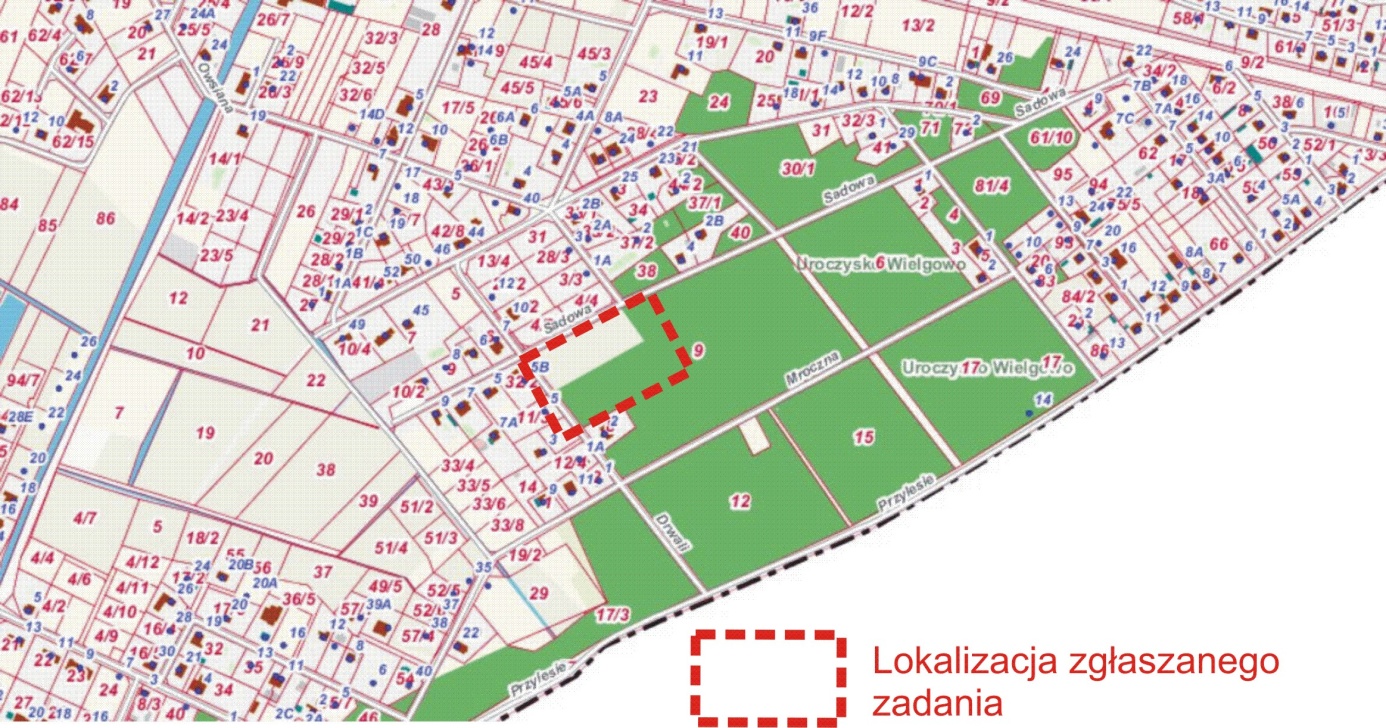 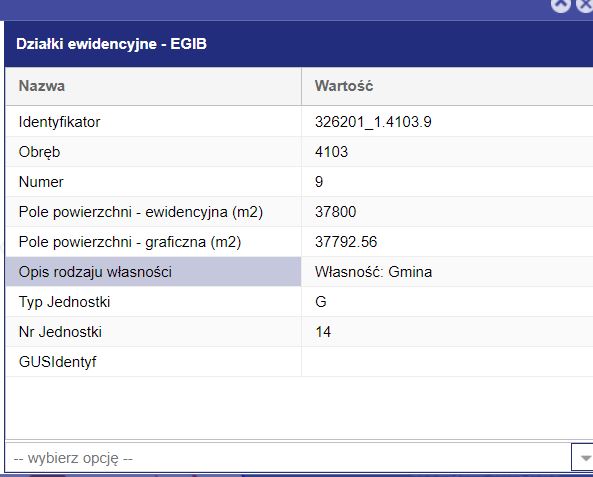 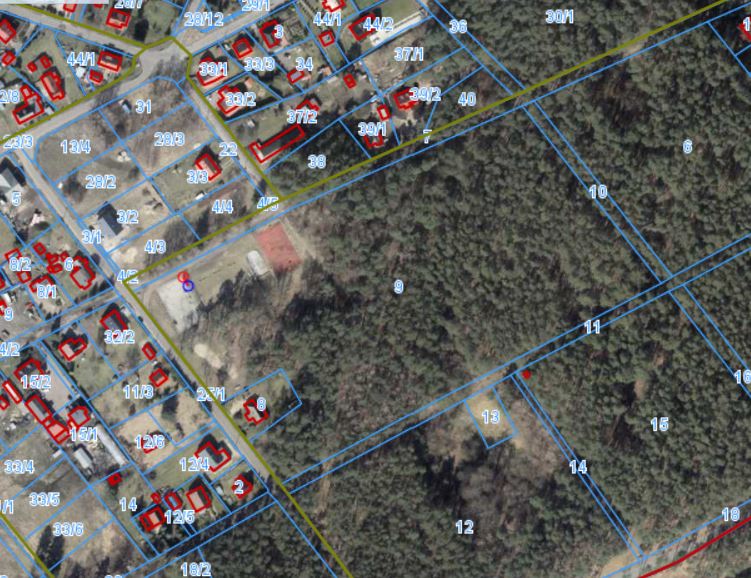 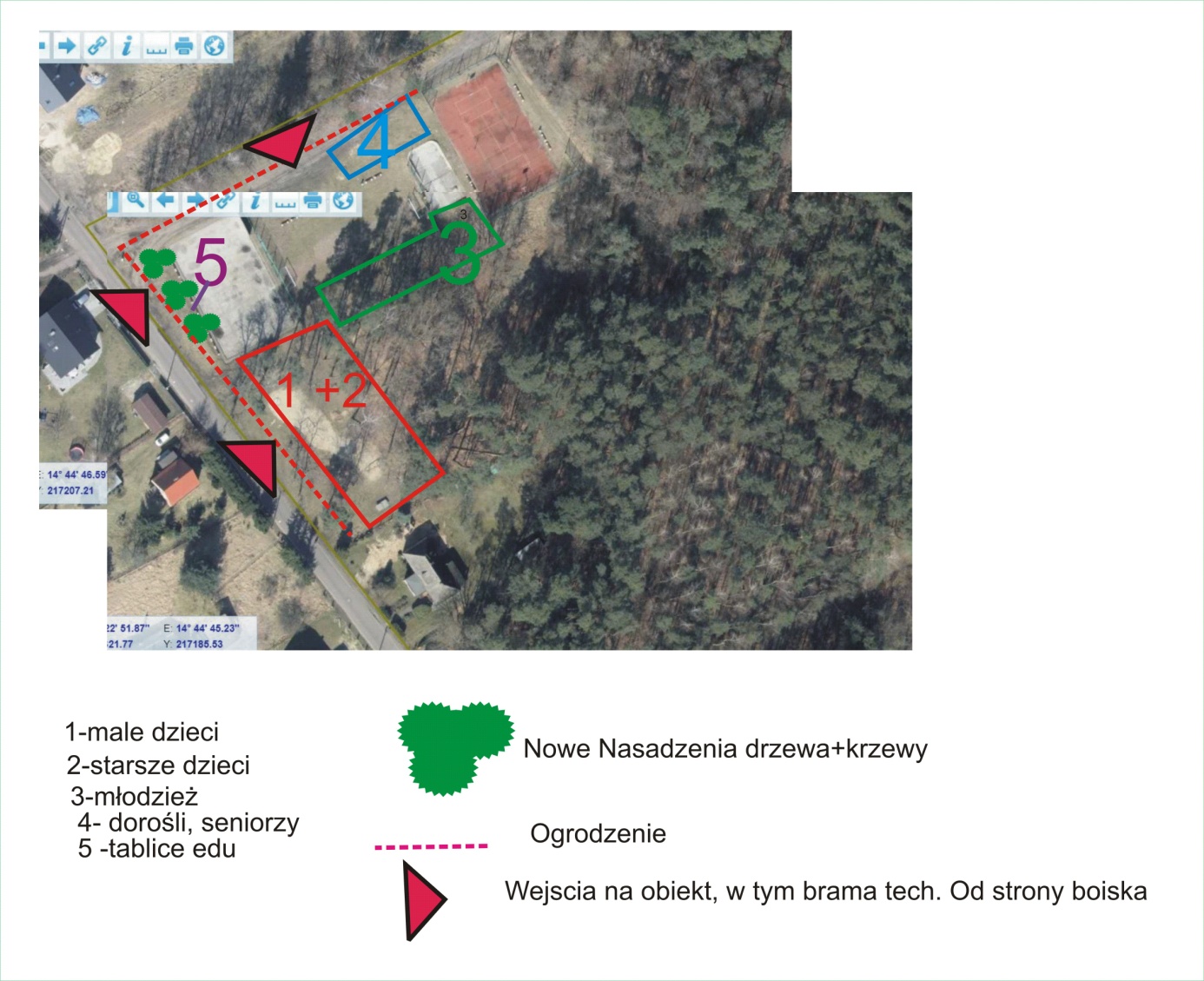 